Πληροφορίες:  	1096ΚΟΙΝ:	Πίνακας Αποδεκτών: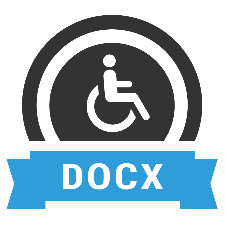 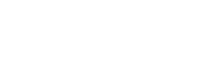 